附件1网上学位证书验证流程一．登录中国学位与研究生教育信息网“学位证书查询系统”。网址：http://www.chinadegrees.com.cn/1、查询须知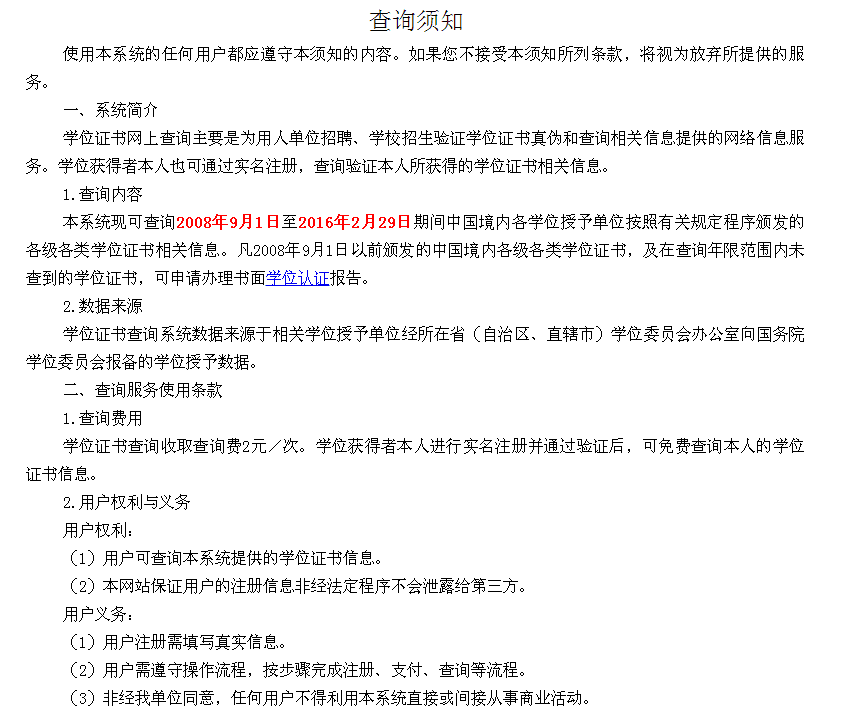 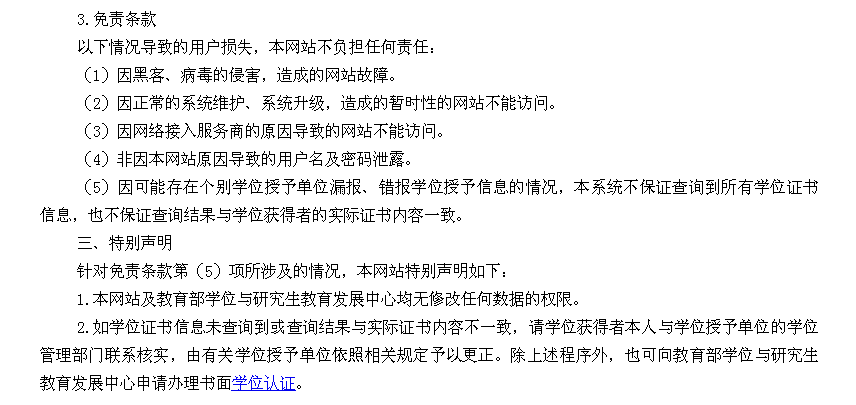 2、学位证书验证流程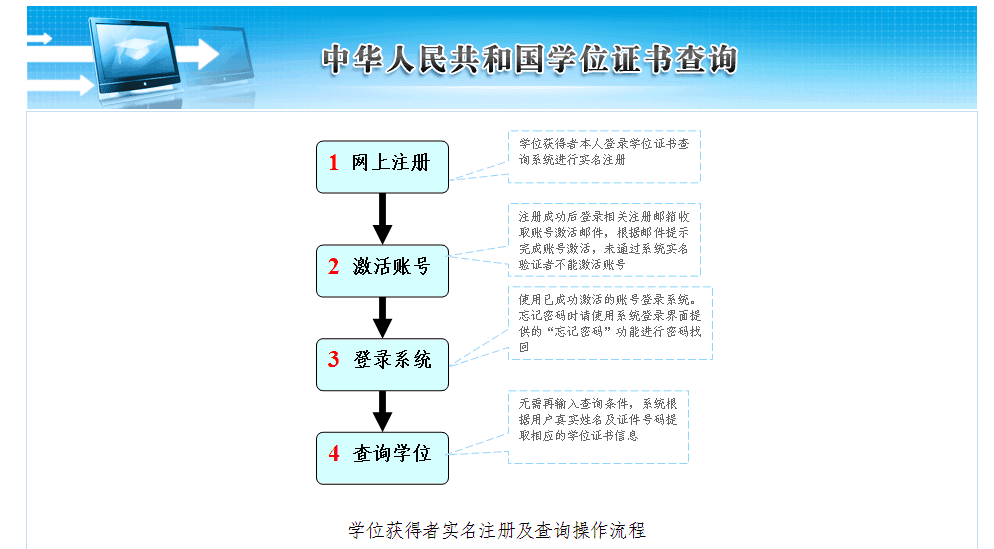 二．网上注册1、在“学位获得者查询”一栏点击注册。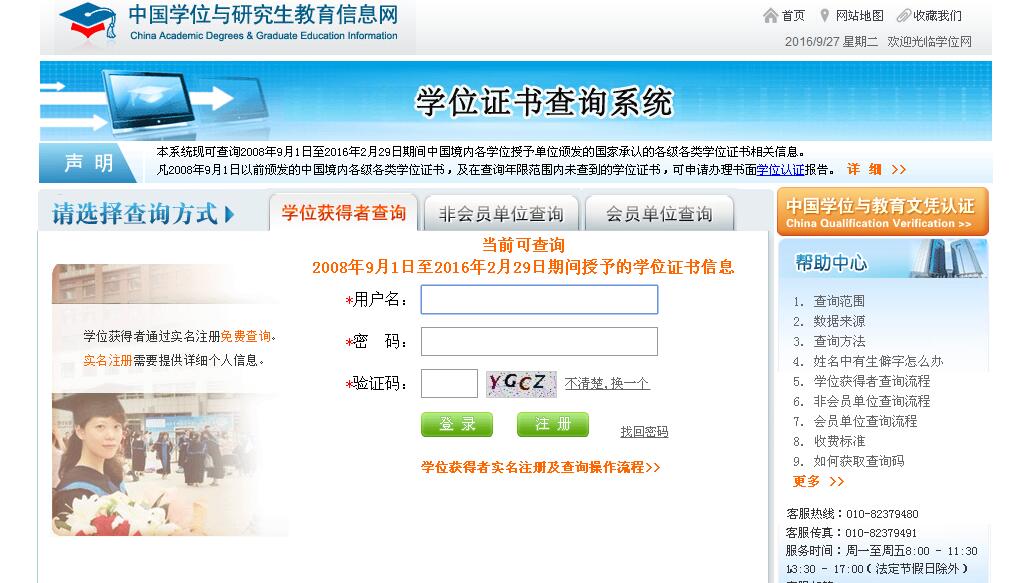 2、阅读实名注册条款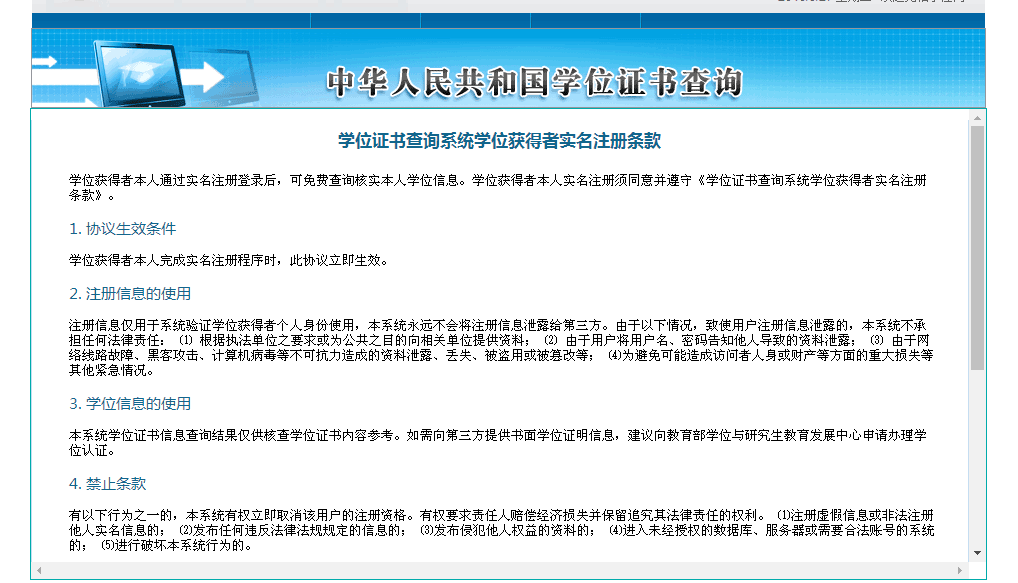 3、点击“我同意”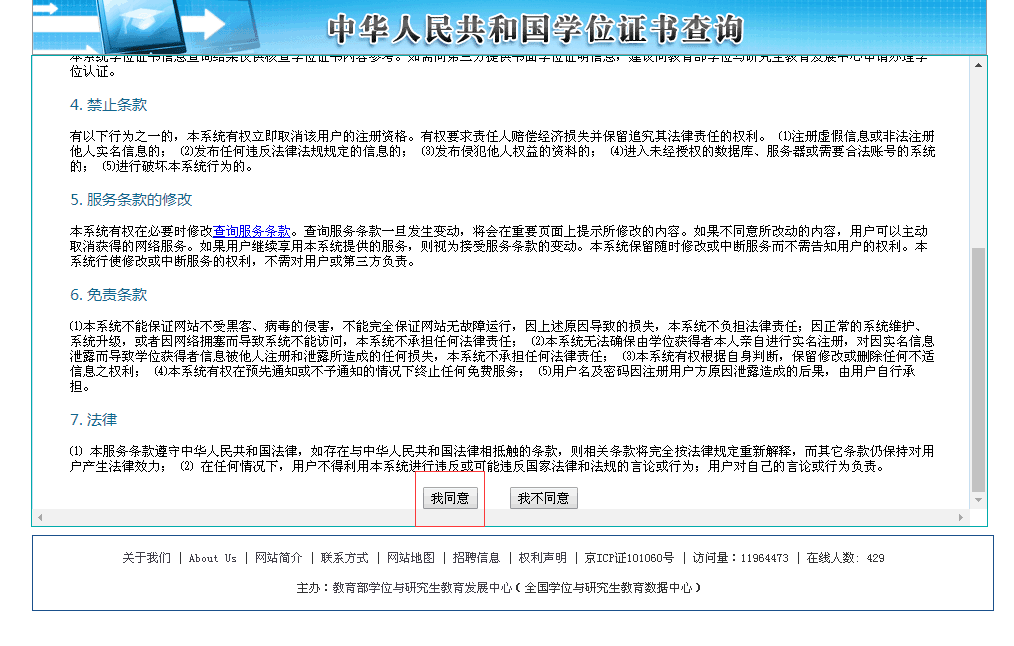 4、填写注册信息，注意必须实名注册，方可查询本人学位信息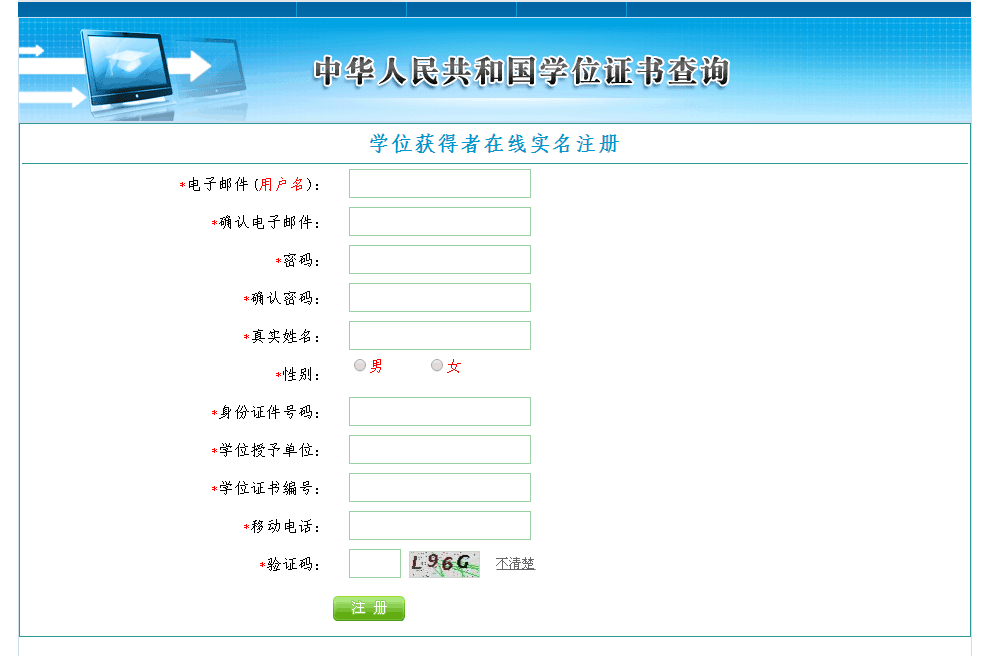 5、实名注册信息填写完毕，五分钟之后去邮箱查看Email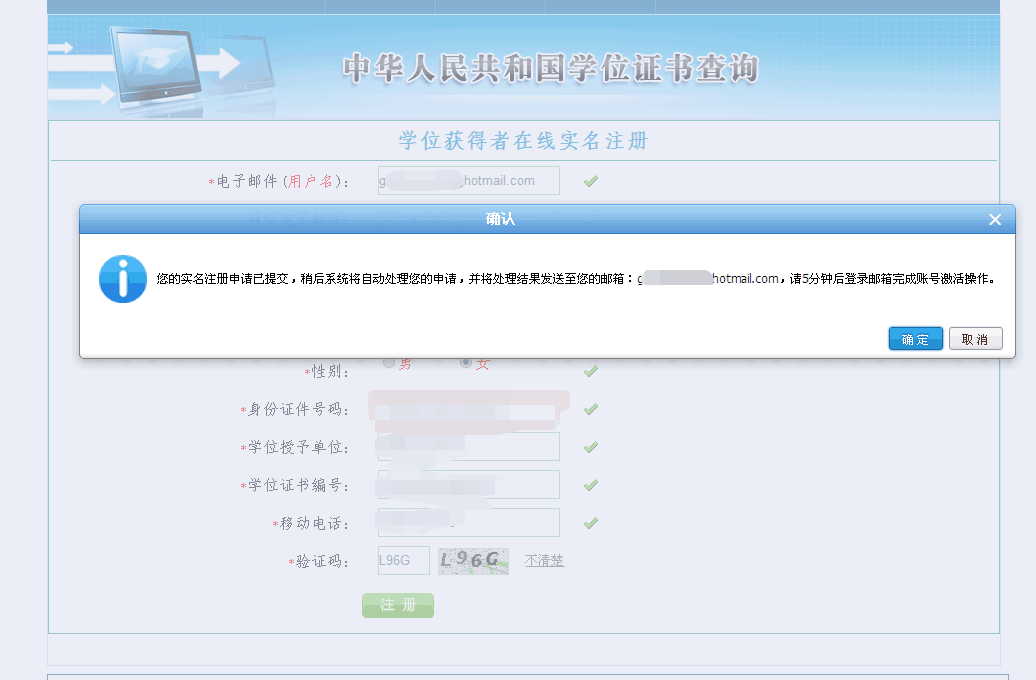 三．激活账号1、邮件激活界面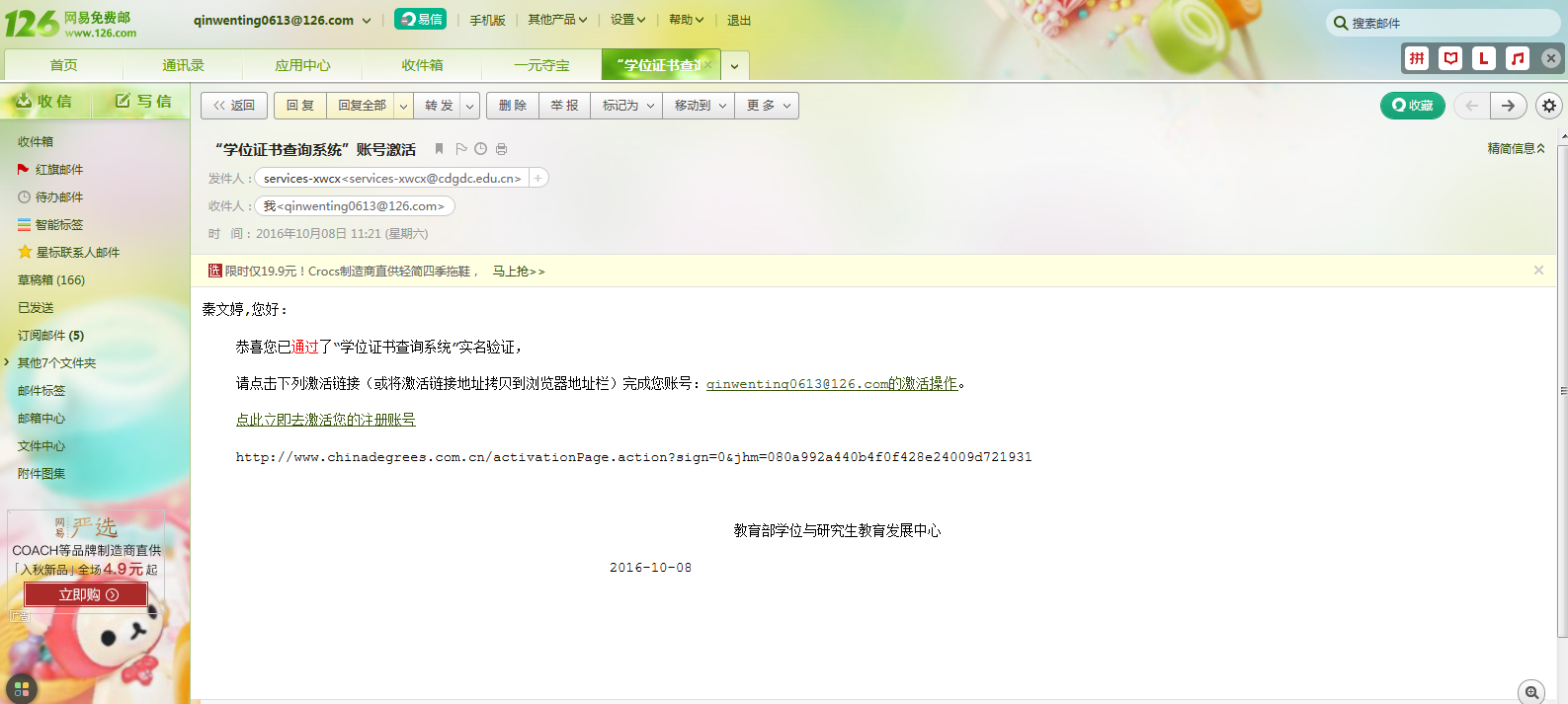 2、输入验证码激活账号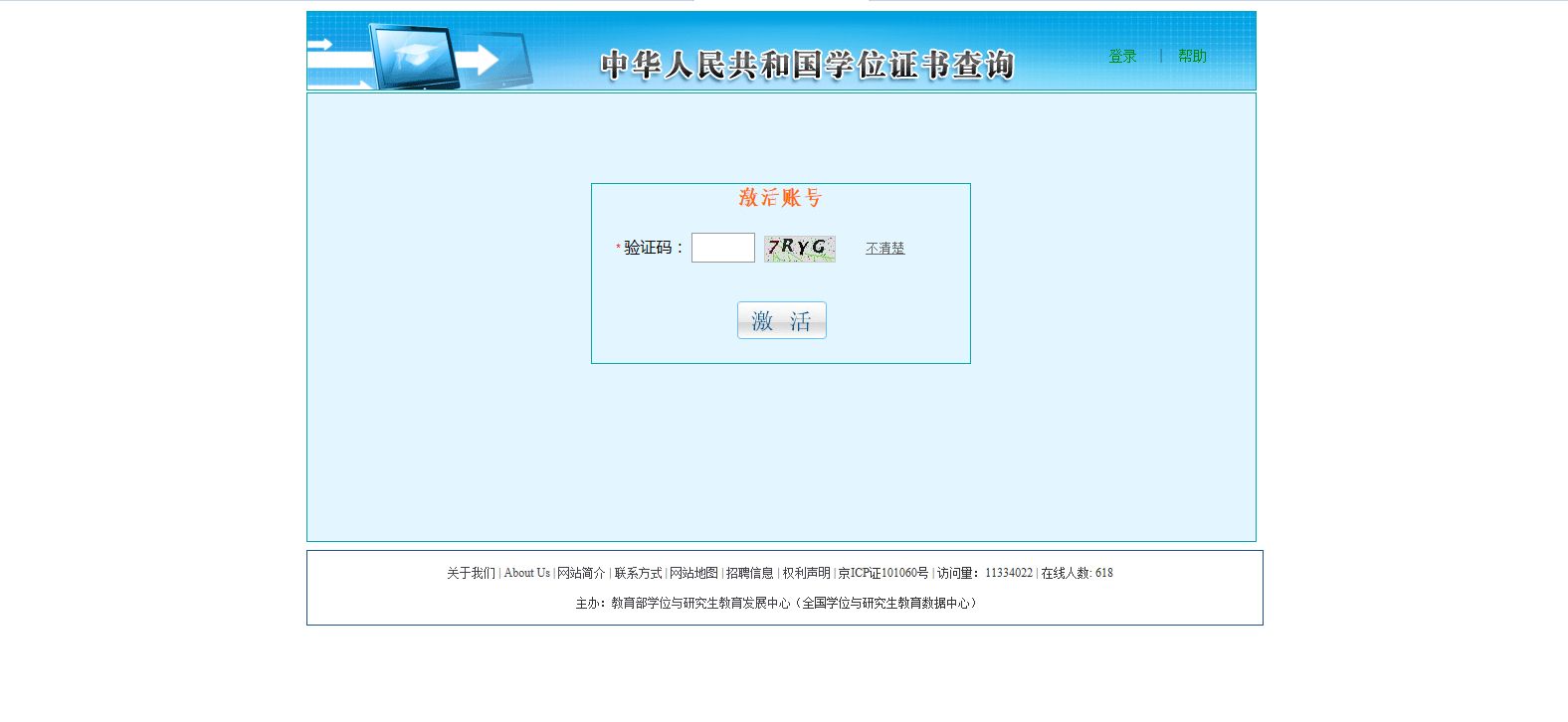 四．登陆系统1、激活后重新登陆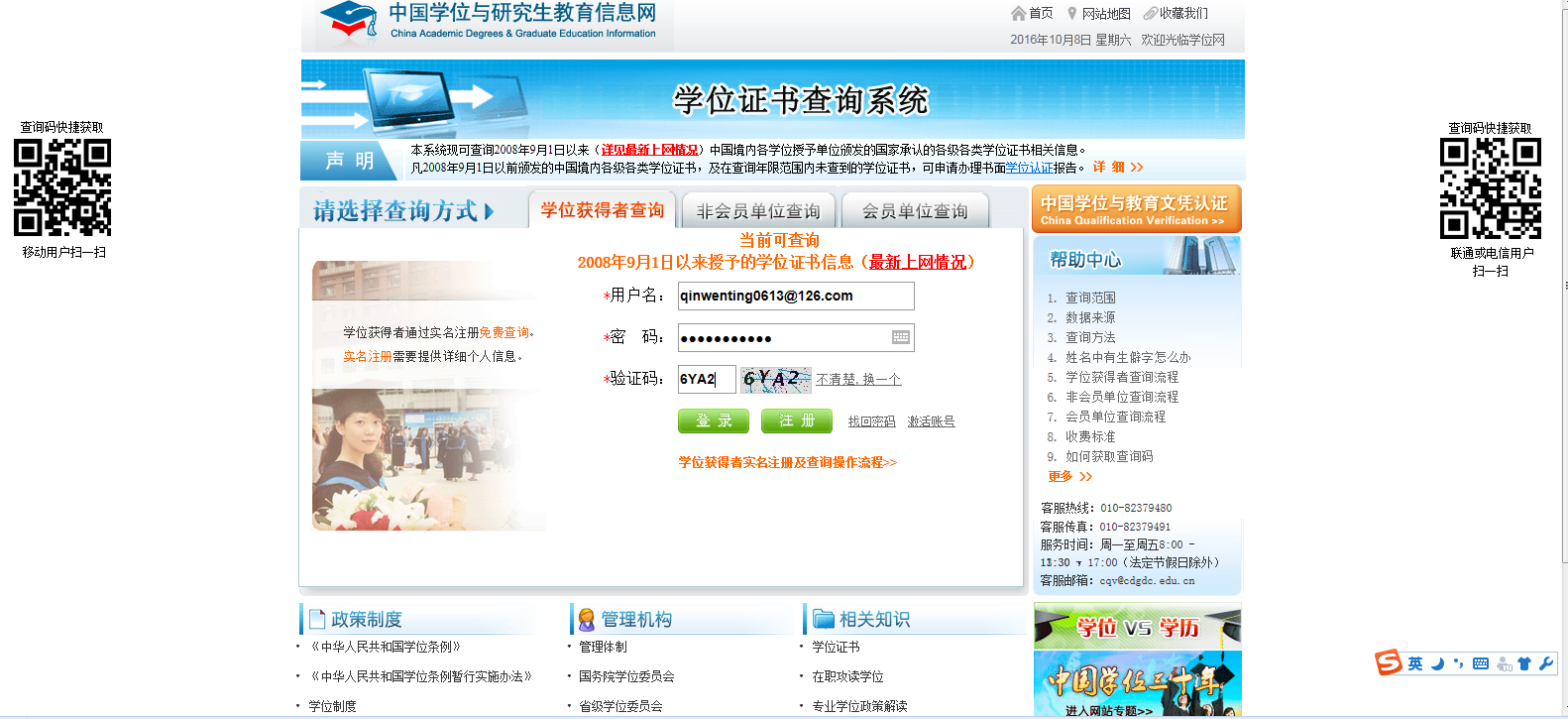 五．查询学位1、点击查询结果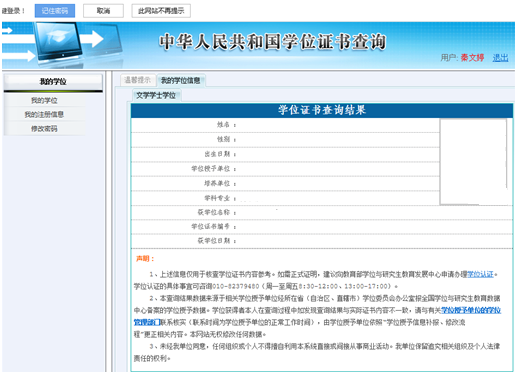 2、打印本人的学位证书查询结果